            PSSC Minutes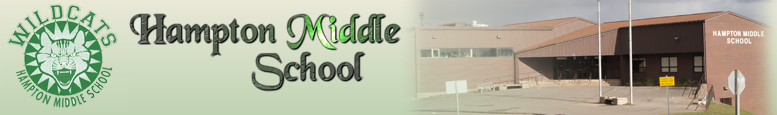 Present ()       Regrets (R)Agenda ItemsAdjournment:	7:38Minutes submitted by:  Pamela WallaceNext Meeting:  		Next HMS meeting December 2, 2019 at 6:30Topics for next meeting:Budget discussionGreen PaperChair:  	Candace Muir 			Meeting Room:  HMS   Date:  	Monday November 4, 2019			Meeting Time:  6:30-8:15Theresa Ketchum Boudreau  (principal)Candace MuirTracey MarshallKrista WebbJanice Linden (teacher rep)Pam Wallace(recorder)RSue Delong  RJackie ParksApril Sullivan Shelly TupperRJasmine BeldingRDorothy PriceDiscussion / ActionDiscussion / ActionOwner1.0Call to Order Candace Muir2.0Approval of AgendaReview and revision of MinutesCandace Muir3.0Principal’s ReportDemographics:	Population 332 (Prime 132, Late FI 58, FI 142)		6- 113, 7-115, 8-104Academics:Wildcat 30 initiated- first 4 week cycle complete. Students working on Remembrance Day activitiesTeachers working on benchmarking for data collection (English, French, Math)November 4- 7 (Career Week), Nov 7 (Remembrance Day Ceremonies), Nov 6 (Take your kid to school day with 10 children coming to HMS), Nov 18 Report cards, Nov 21 Career FairParent Teacher/Student Conference: Nov 21 evening, 22 morningSports/Clubs:Badminton teams picked and basketball coming upLibrarian Nancy Long and Volunteers (Web/techie Wednesdays; Craft Thursdays)Art Club, Peer Helpers, chess club and many moreWellness/Social/Community: 	Many activities in school including: House Rally/Field Day (Oct 5), Pie Throwing, Garden Harvest/Breakfast program, WE Day Halifax (Oct 16), Immunization Gr 7 (Oct 18 (95% for HPV/dtap), Annual fall fair and car show Oct 25 raised $1700 for Breakfast/lunch program, Halloween dance and costume contest, Nov 13 Kindness day, Wacky Wednesdays (Occupational Dress up, International Children’s Day, PJ day), Emergency plan, fire alarms, evacuation practice, lockdown procedures, School pictures and retakes, Nov 30 Santa Claus Parade.Staff PD: Many Professional learning opportunities occurring including:	Social Emotional Learning- staff book studySchool self-evaluation- Nov 8Professional Learning Communities and request for servicesNov 8 PL/report card prep dayNov 19- TKB hosting Principal’s cluster meetingNovember 22- Wellness component and Growth MindsetTheresa Ketchum-Boudreau and PSSC membersPam W to send to Candace Muir4.0School Improvement Plan (SIP)PSSC members show video by Francis Bennett on new format for SIP developmentCore leadership team is looking at data for SIP’s to inform DIP and then PIPAtypical data is examined for strengths and areas for improvementSIP to address what is within locus of controlTheresa Ketchum Boudreau  5.0NewsletterNancy Long is helping with newsletterWildcat 30 is helping with the PURR newsTheresa Ketchum Boudreau  6.0DEC Report: DeferredNo representative7.0New Business:Flow of traffic: Despite clear signage parents continue to do U-turns in unsafe manner. Ongoing education of parents through voicemail and websiteBuses are being asked to wait 10 minutes after last bell before departingTheresa Ketchum Boudreau  8.0Round Table Discussions:No concernsCandace Muir9.0Upcoming Dates:Nov 4-7		Career WeekNov 6		Take your kid to work dayNov 7		Remembrance Day CeremoniesNov 13		Kindness dayNov 18		Report cardsNov 21		Career DayNov 21/22	Parent teacher (21 evening) (22 morning)Nov 30		Santa Claus Parade